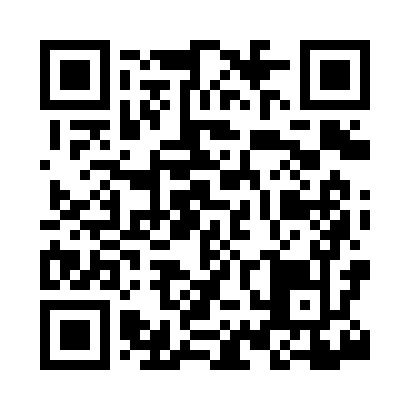 Prayer times for Napier Field, Alabama, USAMon 1 Jul 2024 - Wed 31 Jul 2024High Latitude Method: Angle Based RulePrayer Calculation Method: Islamic Society of North AmericaAsar Calculation Method: ShafiPrayer times provided by https://www.salahtimes.comDateDayFajrSunriseDhuhrAsrMaghribIsha1Mon4:225:4112:464:257:509:102Tue4:225:4212:464:257:509:103Wed4:235:4212:464:257:509:104Thu4:235:4312:464:257:509:095Fri4:245:4312:474:257:509:096Sat4:245:4412:474:267:509:097Sun4:255:4412:474:267:509:088Mon4:265:4512:474:267:499:089Tue4:265:4512:474:267:499:0810Wed4:275:4612:474:267:499:0711Thu4:285:4612:474:277:499:0712Fri4:285:4712:484:277:489:0613Sat4:295:4712:484:277:489:0614Sun4:305:4812:484:277:489:0515Mon4:315:4812:484:277:479:0516Tue4:315:4912:484:277:479:0417Wed4:325:5012:484:277:469:0418Thu4:335:5012:484:277:469:0319Fri4:345:5112:484:277:459:0220Sat4:345:5112:484:287:459:0221Sun4:355:5212:484:287:449:0122Mon4:365:5312:484:287:449:0023Tue4:375:5312:484:287:438:5924Wed4:385:5412:484:287:438:5925Thu4:395:5412:484:287:428:5826Fri4:395:5512:484:287:418:5727Sat4:405:5612:484:287:418:5628Sun4:415:5612:484:287:408:5529Mon4:425:5712:484:287:398:5430Tue4:435:5812:484:287:398:5331Wed4:445:5812:484:277:388:52